                                Liceo José Victorino Lastarria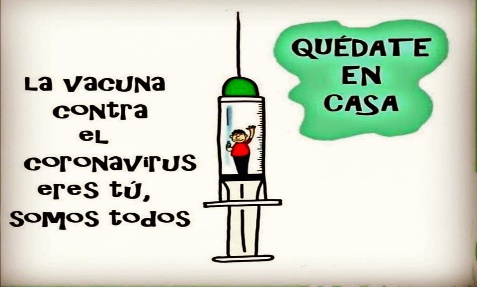                                                  Rancagua                           “Formando Técnicos para el mañana”                                   Unidad Técnico-PedagógicaRECEPCION Y ALMACEJE DE INSUMOS 3RO MEDIOProfesor: FELIPE CAMPOS R Semana del 01 al 05 de Junio de 2020                                                                  OA5 Repaso y explicación del concepto de los Tipos de Almacenamientos que existen, para conocer y diferenciar las diversas formas en que se almacenan los insumos de acuerdo a sus características.OBJETIVO DE LAS CLASES: Retroalimentación y repaso de concepto y de los diferentes tipos de almacenamiento que existen en el mercado y la importancia de conocer el almacenamiento de los insumos.ACTIVIDAD: Observe la Síntesis y Responda la guía enviando un mail a los correos del profesor. En Caso de no contar con computador, en su cuaderno  copiar pregunta y respuesta, trabaje con lápiz pasta y letra clara, y enviar a través de fotografía al mail.recepcionyalmacenamiento18@gmail.comfelipe.campos@liceo-victorinolastarria.clSíntesis de Materia.TIPOS DE ALMACENAMIENTO.Tan importante como tener un buen producto es saber cómo y en dónde almacenarlo de la mejor forma para que conserve sus características y tenga mayor alcance en la cadena de valor. Descifremos juntos los tipos de almacenamiento y cuál o cuáles son los más convenientes para su negocio.Desde el mismo momento en que apareció el comercio, la ley de oferta y demanda hizo que fuera necesario tener un stock (mercancía almacenada) suficiente para atender los volúmenes propios de las dinámicas comerciales. Es así como entre mayor cantidad de un producto es vendido, mayor debe ser el stock que lo respalde. Hoy en día todo es susceptible de ser almacenado, desde cosas obvias como los alimentos o materias primas hasta cosas intangibles como la información o el aire, sin olvidar “productos” menos convencionales como los biológicos: sangre, órganos o incluso esperma.Existe gran variedad de almacenes y son muchos los factores a tener en cuenta al momento de decidir cuál de estos será la opción adecuada. No es lo mismo almacenar comida que implementos deportivos, productos de belleza o vehículos. Si somos más estrictos y exactos, hay características distintas y recomendaciones de manejo propias para cada “familia” de productos; por ejemplo, los alimentos podríamos clasificarlos en subgrupos teniendo en cuenta sus cualidades perecederas: enlatados, granos secos, cárnicos o verduras frescas, solo por mencionar algunas.ALMACENAMIENTO CUBIERTO Es el que ofrece mayor protección a los elementos y materiales que allí se almacenan, ya que es posible controlar diversas variables tales como humedad, temperatura, iluminación y muchas otras que influyen directamente en la preservación y vida útil de los productos. Los hay de ladrillo, cemento, lonas especializadas, paneles metálicos e incluso en materiales que ayudan a preservar la temperatura, como las resinas y el icopor.ALMACENAMIENTO DESCUBIERTO Como su nombre lo indica son aquellos que se encuentran al aire libre y sin ningún control especial fuera de la seguridad, pues allí se almacenan productos que por su naturaleza no se ven altamente afectados por la condiciones climáticas o ambientales: automóviles, algunos materiales de construcción y por norma general productos no perecederos. Generalmente.ALMACENAMIENTO DE PRODUCTOS TERMINADOS Es el más común y el que tiene mayor valor para la compañía, puesto que custodia el producto de su actividad económica. La cantidad de productos almacenados allí es directamente proporcional a los lineamientos, proyecciones de la empresa y demanda de los mismos por parte de los consumidores; por lo tanto, debe garantizar una disponibilidad constante y una alta rotación de inventario.ALMACENAMIENTO DE MATERIAS PRIMAS Es el almacenamiento primario dentro de la cadena de producción y generalmente está situado lo más cerca posible a la planta de producción o lugar de transformación. ALMACENAMIENTO REGIONAL Está dispuesto por zonas en lugares estratégicos para lograr la distribución del producto en menos de un día. En promedio, el almacén debe tener la capacidad técnica para recibir mercancía desde las plantas de producción en camiones grandes, de gran tonelaje y, eventualmente, distribuir a los almacenes más pequeños, de venta directa o minoristas.ALMACENAMIENTO EN BLOQUE Para este tipo de almacenamiento debe tenerse en cuenta la resistencia de la mercancía a apilar, ya que se forman columnas por referencias. Debe aplicarse un coeficiente de 1.5 con relación a la resistencia de la base para garantizar la estabilidad de la columna. Se recomienda para productos que manejen pocas referencias pero muchas cantidades, por ejemplo cubetas de leche, detergentes, ladrillos o bloques de construcción, entre otros.ALMACÉN EN LEASING El leasing es otra clase de arrendamiento en el que se alquila el inmueble para terminar comprándolo al final del contrato por un valor que se estipula por ambas partes al momento de firmarlo.ALMACENAMIENTO CONVENCIONALSon aquellos en los que se cuenta con carretillas elevadoras de mástil retráctil para el almacenamiento de la mercancía, nunca superando una altura de 8 metros en su punto más alto. El último de los factores decisivos para elegir el almacén más adecuado para su compañía tiene que ver con el régimen jurídico del lugar como tal, ya que dependiendo de la elección que se haga se derivaran gastos mayores o la exención de ellos.ALMACÉN PROPIO Es el más tradicional de todos pero ha venido decayendo frente a otras opciones más rentables en cuanto a explotación del inmueble, puesto que implica hacer parte del negocio el complejo físico y el terreno, asumiendo gastos que no necesariamente están relacionados con la actividad económica de la compañía.ALMACÉN ALQUILADO Y RENTING Estas dos son las opciones más utilizadas porque no necesitan de una inversión inicial y sus costos varían en relación con las necesidades del negocio. El renting por su parte, asume servicios de mantenimiento y contempla tiempos de uso más prolongados.Responda de forma clara y precisa las siguientes preguntas. Su respuesta será evaluada conforme al contenido de las clases. Preguntas:1.- ¿Cuáles serían las consecuencias de no saber realizar un óptimo almacenamiento de los insumos en una empresa u organización? Fundamente su respuesta.2.- Explique con sus palabras, en que se relaciona el concepto de almacenamiento con el inventario de los insumos en una organización.3.- Podemos decir, que para saber almacenar de buena forma, debemos conocer el insumo o producto, y que de acuerdo a sus características, es el cómo se debe almacenar. ¿Ésta afirmación es correcta o no? Fundamente su respuesta.“El Éxito Es La Suma De Pequeños Esfuerzos Repetidos Día Tras Día”	(R. Collier)	BUENA SUERTE.